Campaign Prayer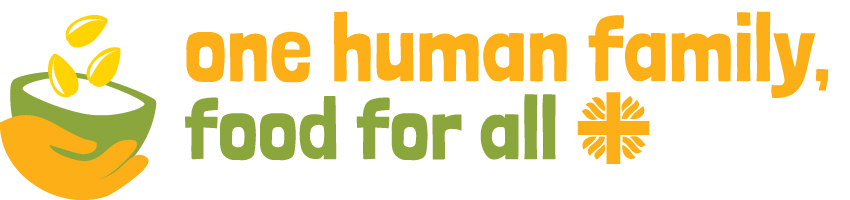 O God, you entrusted to us the fruits of all creation so that we might care for the earth and be nourished with its bounty.You sent us your Son to share our very flesh and blood and  to teach us your Law of Love. Through His death and resurrection, we have been formed into one human family.Jesus  showed great concern for those who had no food – even transforming five loaves and two fish into a banquet that served five thousand and many more.We come before you, O God, conscious of our faults and failures, but full of hope, to share food with all members in this global family.Through your wisdom, inspire leaders of government and of business, as well as all the world’s citizens, to find just, and charitable solutions to end hunger by assuring that all people enjoy the right to food.Thus we pray, O God, that when we present ourselves for Divine Judgment, we can proclaim ourselves as “One Human Family” with “Food for All”. AMEN.